Evangelisch-reformierte Kirchengemeinde Borkum
Wilhelm-Bakker-Straße 5, 26757 Borkum
borkum@reformiert.de - www.reformiert-borkum.deLiebe Gäste,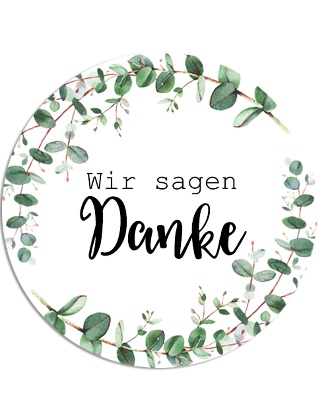 wie jedes Jahr erbitten wir auch in diesem Jahr einen freiwilligen Gemeindebeitrag von unseren Gemeindegliedern zur Unterstützung der Arbeit und des Gemeindelebens der Evangelisch-reformierten Gemeinde auf Borkum.Da wir wissen, dass auch viele Gäste diese Arbeit gerne unterstützen, würden wir uns über Ihren Beitrag sehr freuen! Sie unterstützen damit direkt und ohne Abzüge die Arbeit unserer Gemeinde und die Erhaltung und Unterhaltung unserer Kirche und des Johann-Calvin-Hauses.Für mehr Informationen lesen Sie gerne auf der Rückseite oder im diesjährigen Jahresbrief an alle Gemeindeglieder weiter. Sie können uns direkt etwas auf das Konto der Gemeinde bei der Volksbank Borkum überweisen. Unsere Bankverbindungen sind diese:Evangelisch-reformierte Kirchengemeinde
BIC: GENODEF1ESE - Borkumer VolksbankIBAN: DE66 2829 1551 1203 3600 00oderEvangelisch-reformierte Kirchengemeinde
BIC: GENODEF1ESE - Borkumer VolksbankIBAN: DE66 2829 1551 1203 3634 00 (ab 1.1.2024)Der Kirchenrat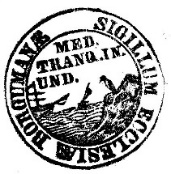 Die Durchschrift des Überweisungsträgers ist bis 200 € als Spendenbescheinigung anerkannt. Bitte lassen Sie uns bei höheren spenden einer Nachricht zukommen, damit wir Ihnen eine Spendenbescheinigung ausstellen können.